Администрация Дзержинского районаКрасноярского краяПОСТАНОВЛЕНИЕс. Дзержинское09.10.2019										№ 845-пО внесении изменений в постановление администрации Дзержинского района от 27.09.2018 № 425-пВ связи с кадровыми изменениями, руководствуясь ст.19 Устава района, ПОСТАНОВЛЯЮ:1. Внести изменения в постановление администрации Дзержинского района от 27.09.2018 №425-п «О создании комиссии по делам несовершеннолетних и защите их прав Дзержинского района» следующего содержания:1.1 Приложение №2 постановления администрации Дзержинского района от 27.09.2018 №425-п изложить в редакции согласно приложению, к настоящему постановлению.2. Контроль за исполнением постановления возложить на заместителя главы района по общественно-политическим вопросам Гончарика Ю.С.3. Постановление вступает в законную силу со дня, следующего за днем его официального опубликования в газете «Дзержинец».Временно исполняющийобязанности главыДзержинского района							В.Н. ДергуновПриложениек постановлению администрации районаот 09.10.2019 № 845-пПриложение №2к постановлению администрации районаот 27.09.2018 № 425-пСостав комиссии по делам несовершеннолетних и защите их правДзержинского района Красноярского краяГончарик Юрий Сергеевич – заместитель главы района по общественно-политическим вопросам, председатель комиссии по делам несовершеннолетних и защите их прав;Калабухова Ирина Николаевна – начальник управления образования администрации района, заместитель председателя комиссии по делам несовершеннолетних и защите их прав;Окладников Леонид Николаевич - председатель Дзержинского районного Совета депутатов; заместитель председателя комиссии по делам несовершеннолетних и защите их прав;Чернова Елена Витальевна – главный специалист администрации района, ответственный секретарь комиссии по делам несовершеннолетних и защите их прав;Члены комиссии:Анищенко Олег Александрович – начальник филиала по Дзержинскому району ФКУ УИИ ГУФСИН России по Красноярскому краю (по согласованию);Афтайкин Алексей Сергеевич – заместитель начальника полиции МО МВД России «Дзержинский» (по согласованию);Балакина Валентина Ивановна – председатель Совета «Местной общественной организации ветеранов-пенсионеров войны, труда, вооруженных сил и правоохранительных органов Дзержинского района» (по согласованию);Гончарик Елена Николаевна – общественный представитель Уполномоченного по правам ребенка в Красноярском крае (по согласованию);Данилов Андрей Юрьевич – начальник управления социальной защиты населения администрации района;Ёлкин Сергей Александрович – временно исполняющий обязанности начальника ОНДиПР по Тасеевскому и Дзержинскому районам (по согласованию); Кожина Наталья Александровна – директор КГБУ «Центр занятости населения» (по согласованию);Кривошеева Наталья Александровна – директор КГБУ СО «Центр социальной помощи семье и детям «Дзержинский» (по согласованию);Мотьева Дилором Уткуровна – главный специалист управления образования администрации района по опеке и попечительству;Нечаева Ирина Юрьевна – начальник отдела культуры, молодежной политики и спорта администрации района;Павлова Татьяна Владимировна – директор МБУ «Многопрофильный молодежный центр»;Середа Андрей Андреевич - руководитель Дзержинского межрайонного следственного отдела ГСУ СК России по Красноярскому краю (по согласованию);Шарап Наталья Федоровна – районный педиатр КГБУЗ «Дзержинская РБ» (по согласованию).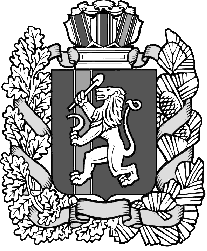 